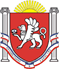 РЕСПУБЛИКА КРЫМ НИЖНЕГОРСКИЙ РАЙОНАДМИНИСТРАЦИЯ ЕМЕЛЬЯНОВСКОГО СЕЛЬСКОГО ПОСЕЛЕНИЯ П О С Т А Н О В Л Е Н И Еот 24 августа 2020 г.	                            №122                           с. Емельяновка«О проведении аукциона на право заключения договора аренды имущества, находящегося в муниципальной собственностимуниципального образования Емельяновскоесельское поселение Нижнегорского района Республики Крым»Руководствуясь статьей 17.1 Федерального закона от 26 июля 2006 года № 135-ФЗ «О защите конкуренции», приказом Федеральной антимонопольной службы от 10 февраля 2010 года № 67 «О порядке проведения конкурсов или аукционов на право заключения договоров аренды, договоров безвозмездного пользования, договоров доверительного управления имуществом, иных договоров, предусматривающих переход прав владения и (или) пользования в отношении государственного или муниципального имущества, и перечне видов имущества, в отношении которого заключение указанных договоров может осуществляться путем проведения торгов в форме конкурса»,ПОСТАНОВЛЯЮ:1. Провести аукцион на право заключения договора аренды имущества (артезианская скважина №2561, находящегося в муниципальной собственности муниципального образования Емельяновское сельское поселение Нижнегорского района Республики Крым.2. Утвердить документацию об аукционе на право заключения договора аренды имущества, находящегося в муниципальной собственности муниципального образования Емельяновское сельское поселение Нижнегорского района Республики Крым сельского поселения, согласно приложению, к настоящему постановлению.3. Цапенко Людмиле Владимировне обеспечить размещение информации о проведении аукциона в информационно-телекоммуникационной сети «Интернет» на официальном сайте торгов (www.torgi.gov.ru).4.Контроль за выполнением настоящего постановления оставляю за собой.5. Постановление вступает в силу со дня его подписания.Председатель Емельяновскогосельского совета – глава администрацииЕмельяновского сельского поселения				Л.В.ЦапенкоИзвещение о проведении открытого аукциона на право заключения договора аренды имущества, находящегося в муниципальной собственности муниципального образования Емельяновское сельское поселение Нижнегорского района Республики КрымФорма торгов - открытый аукцион.Организатор аукциона – Администрация Емельяновского сельского поселения Нижнегорского района Республики Крым;место нахождения: Республика Крым, Нижнегорский  район, с. Емельяновка, ул.Центральная, 134,тел.+79787869738,e-mail: emel_sovet@mail.ru;Предмет аукциона:Официальный сайт, на котором размещена документация об аукционе: http://www.torgi.gov.ru/.Полный комплект документации об открытом аукционе в печатной форме или в форме электронного документа может быть получен на основании заявления заинтересованного лица в течение 2 (двух) рабочих дней со дня получения соответствующего заявления организатором аукциона. Плата за предоставление документации об открытом аукционе не взимается.Срок и место предоставления документации об аукционе: аукционная документация предоставляется по адресу:Республика Крым, Нижнегорский  район, с. Емельяновка, ул.Центральная,134 в рабочие дни с 08 часов 00 минут до 16 часов 00 минут начиная с «26» августа 2020 г.Организатор аукциона вправе отказаться от проведения аукциона не позднее «10» сентября 2020 г.Контактное лицо: Председатель Емельяновского сельского совета-глава администрации Емельяновского сельского поселения Цапенко Людмила Владимировна, телефон для справок+7 978 786 97 38.Адрес электронной почты: emel_sovet@mail.ru .                           Инструкция по проведению аукциона1. Общие положения1.1. Аукцион проводится в соответствии с Гражданским кодексом РФ, Федеральным законом № 135-ФЗ от 26.07.2006 «О защите конкуренции», другими нормативными правовыми актам РФ.1.2. Аукцион проводится в целях отбора победителя из числа участников аукциона на право заключения договоров аренды недвижимого имущества, указанного в настоящей аукционной документации.1.3. Определение победителя проводится отдельно по каждому лоту.2. Изменение аукционной документации2.1. Организатор вправе принять решение о внесении изменений в извещение о проведении аукциона не позднее, чем за пять дней до даты окончания подачи заявок на участие в аукционе.2.2. В течение одного дня с даты принятия указанного решения такие изменения размещаются организатором аукциона на официальном сайте торгов. При этом срок подачи заявок на участие в аукционе должен быть продлен таким образом, чтобы с даты размещения на официальном сайте торгов внесенных изменений в извещение о проведении аукциона до даты окончания подачи заявок на участие в аукционе он составлял не менее пятнадцати дней.3. Отказ от проведения аукциона3.1. Организатор аукциона вправе отказаться от проведения аукциона не позднее, чем за пять дней до даты окончания срока подачи заявок на участие в аукционе.3.2. Извещение об отказе от проведения аукциона размещается на официальном сайте торгов в течение одного дня с даты принятия решения об отказе от проведения аукциона.3.3. В течение двух рабочих дней с даты принятия указанного решения организатор аукциона направляет соответствующие уведомления всем заявителям.3.4. Организатор аукциона возвращает заявителям задаток, если он предусмотрен по условиям торгов, в течение пяти рабочих дней с даты принятия решения об отказе от проведения аукциона.4. Требования к участникам аукциона4.1. Участником данного аукциона может быть любое юридическое лицо независимо от организационно-правовой формы собственности, места нахождения, а также места происхождения капитала или любое физическое лицо, в том числе индивидуальный предприниматель, претендующее на заключение договора.4.2. К участникам аукциона предъявляются следующие обязательные требования:1) не проведение ликвидации участника аукциона - юридического лица и отсутствие решения арбитражного суда о признании участника аукциона - юридического лица, индивидуального предпринимателя банкротом и об открытии конкурсного производства;2) не приостановление деятельности участника аукциона в порядке, предусмотренном Кодексом Российской Федерации об административных правонарушениях, на день подачи заявки на участие в открытом аукционе.4.3. Организатор аукциона или аукционная комиссия вправе запрашивать информацию и документы в целях проверки соответствия участника аукциона требованиям, установленным законодательством РФ, у органов власти в соответствии с их компетенцией и иных лиц, за исключением лиц, подавших заявку на участие в аукционе. При этом организатор аукциона или аукционная комиссия не вправе возлагать на участников аукциона обязанность подтверждать соответствие данным требованиям.5. Подготовка аукционной заявки5.1. Заявитель формирует и подает только одну заявку по предмету торгов (лота). Заявка на участие в аукционе должна отвечать требованиям, установленным к таким заявкам в аукционной документации, и содержать документы и сведения, предусмотренные аукционной документацией и подтверждающие соответствие заявителя требованиям, предъявляемым к участникам аукциона.5.2. Все документы, представленные заявителем, должны быть скреплены печатью (при наличии печати) и заверены подписью уполномоченного лица (для юридических лиц), подписаны физическими лицами собственноручно, либо представителем по доверенности.5.3. Заявка на участие в аукционе подается в срок и по форме, которые установлены документацией об аукционе и должна содержать сведения и документы о заявителе, подавшем такую заявку:- фирменное наименование, сведения об организационно-правовой форме собственности, о месте нахождения, почтовый адрес (для юридического лица), фамилия, имя, отчество, паспортные данные, сведения о месте жительства (для физического лица), номер контактного телефона;- полученную не ранее чем за шесть месяцев до даты размещения на сайте торгов извещения о проведении аукциона выписку из единого государственного реестра юридических лиц, индивидуальных предпринимателей (нотариально заверенную копию такой выписки), надлежащим образом заверенный перевод на русский язык документов о государственной регистрации юридического лица или физического лица в качестве индивидуального предпринимателя в соответствии с законодательством соответствующего государства (для иностранных лиц), полученные не ранее чем за шесть месяцев до даты размещения на официальном сайте торгов извещения о проведении аукциона;- документ, подтверждающий полномочия лица на осуществление действий от имени заявителя - юридического лица (копия решения о назначении или об избрании либо приказа о назначении физического лица на должность, в соответствии с которым такое физическое лицо обладает правом действовать от имени заявителя без доверенности (далее - руководитель).В случае если от имени заявителя действует иное лицо, заявка на участие в аукционе должна содержать также доверенность на осуществление действий от имени заявителя, заверенную печатью заявителя (при наличии печати) и подписанную руководителем заявителя (для юридических лиц) или уполномоченным этим руководителем лицом, либо нотариально заверенную копию такой доверенности;- копии учредительных документов заявителя (для юридических лиц);- решение об одобрении или о совершении крупной сделки либо копия такого решения в случае, если требование о необходимости наличия такого решения для совершения крупной сделки установлено законодательством Российской Федерации, учредительными документами юридического лица и если для заявителя заключение договора, внесение задатка или обеспечение исполнения договора являются крупной сделкой;- заявление об отсутствии решения о ликвидации заявителя - юридического лица, об отсутствии решения арбитражного суда о признании заявителя - юридического лица, индивидуального предпринимателя банкротом и об открытии конкурсного производства, об отсутствии решения о приостановлении деятельности заявителя в порядке, предусмотренном Кодексом Российской Федерации об административных правонарушениях;- документы или копии документов, подтверждающие внесение задатка, в случае если в документации об аукционе содержится требование о внесении задатка (платежное поручение, подтверждающее перечисление задатка).5.4. Все листы заявки на участие в аукционе должны быть прошиты и пронумерованы. Заявка на участие в аукционе должна содержать опись входящих в их состав документов, быть скреплена печатью заявителя (при наличии печати) (для юридических лиц) и подписана заявителем или лицом, уполномоченным таким заявителем. Соблюдение заявителем указанных требований означает, что все документы и сведения, входящие в состав заявки на участие в аукционе поданы от имени заявителя, а также подтверждает подлинность и достоверность представленных в составе заявки на участие в аукционе документов и сведений.6. Подача и прием аукционных заявок6.1. Заявки на участие в аукционе принимаются в сроки и в месте, установленные документацией об аукционе.6.2. При получении аукционной заявки и необходимых документов секретарь аукционной комиссии регистрирует заявку участника в журнале регистрации входящей документации в порядке поступления заявок.6.3. Заявитель, подавший заявку на участие в аукционе, вправе отозвать такую заявку в любое время до установленных даты и времени начала рассмотрения заявок на участие в аукционе.6.4. Все заявки, полученные после окончания установленного срока приема заявок на участие в аукционе, не рассматриваются и в тот же день возвращаются соответствующим заявителям. 7. Порядок рассмотрения заявок на участие в аукционе7.1. Аукционная комиссия рассматривает заявки на участие в аукционе на предмет соответствия требованиям, установленным документацией об аукционе.7.2. Срок рассмотрения заявок на участие в аукционе не может превышать десяти дней с даты окончания срока подачи заявок.7.3. В случае установления факта подачи одним заявителем двух и более заявок на участие в аукционе в отношении одного и того же лота при условии, что поданные ранее заявки таким заявителем не отозваны, все заявки на участие в аукционе такого заявителя, поданные в отношении данного лота, не рассматриваются и возвращаются такому заявителю.7.4. На основании результатов рассмотрения заявок на участие в аукционе аукционной комиссией принимается решение о допуске к участию в аукционе заявителя и о признании заявителя участником аукциона или об отказе в допуске такого заявителя к участию в аукционе, а также оформляется протокол рассмотрения заявок на участие в аукционе, который ведется аукционной комиссией и подписывается всеми присутствующими на заседании членами аукционной комиссии в день окончания рассмотрения заявок на участие в аукционе.7.5. Протокол должен содержать сведения о заявителях, подавших заявки на участие в аукционе, решение о допуске заявителя к участию в аукционе и признании его участником аукциона или об отказе в допуске к участию в аукционе с обоснованием такого решения и с указанием положений документации об аукционе, которым не соответствует заявка на участие в аукционе этого участника, положений такой заявки на участие в аукционе, которые не соответствуют требованиям документации об аукционе, сведения о решении каждого члена аукционной комиссии о допуске заявителя к участию в аукционе или об отказе ему в допуске к участию в аукционе.7.6. Указанный протокол в день окончания рассмотрения заявок на участие в аукционе размещается организатором аукциона на официальном сайте торгов.7.7. Заявителям направляются уведомления о принятых аукционной комиссией решениях не позднее дня, следующего за днем подписания указанного протокола.7.8. В случае, если было установлено требование обеспечения заявки на участие в аукционе, организатор аукциона обязан вернуть внесенные в качестве обеспечения заявки на участие в аукционе денежные средства участнику, подавшему заявку на участие в аукционе и не допущенному к участию в аукционе, в течение пяти рабочих дней со дня подписания протокола рассмотрения заявок на участие в аукционе.7.9. В случае, если на основании результатов рассмотрения заявок на участие в аукционе принято решение об отказе в допуске к участию в аукционе всех заявителей, подавших заявки на участие в аукционе, или о признании только одного заявителя, подавшего заявку на участие в аукционе, участником аукциона, аукцион признается несостоявшимся. В случае, если документацией об аукционе предусмотрено два и более лота, аукцион признается не состоявшимся только в отношении того лота, решение об отказе в допуске к участию в котором принято относительно всех заявителей, подавших заявки на участие в аукционе в отношении этого лота, или решение о допуске к участию в котором и признании участником аукциона принято относительно только одного заявителя, подавшего заявку на участие в аукционе в отношении этого лота. При этом организатор аукциона в случае, если было установлено требование обеспечения заявки на участие в аукционе, обязан вернуть внесенные в качестве обеспечения заявки на участие в аукционе денежные средства заявителям, подавшим заявки на участие в аукционе и не допущенным к участию в аукционе, за исключением заявителя, признанного участником аукциона. При заключении договора с лицом, выигравшим торги, сумма внесенного им задатка засчитывается в счет исполнения обязательств по заключенному договору.7.10. В случае, если аукцион признан несостоявшимся и только один заявитель, подавший заявку на участие в аукционе, признан участником аукциона, организатор аукциона в течение трех рабочих дней со дня подписания протокола рассмотрения заявок на участие в аукционе обязан передать такому участнику аукциона проект договора, прилагаемого к документации об аукционе. При этом договор заключается на условиях, предусмотренных документацией об аукционе, по цене лота, согласованной с указанным участником аукциона. Такой участник аукциона не вправе отказаться от заключения договора. Договор может быть заключен не ранее чем через десять дней со дня размещения на официальном сайте протокола рассмотрения заявок на участие в аукционе. При непредставлении организатору аукциона таким участником аукциона в течение десяти дней с даты передачи ему проекта договора подписанного договора такой участник аукциона признается уклонившимся от заключения договора. В случае уклонения участника аукциона от заключения договора денежные средства, внесенные в качестве обеспечения заявки на участие в аукционе, не возвращаются.8. Порядок проведения аукциона8.1.Аукционная комиссия непосредственно перед началом проведения аукциона регистрирует явившихся на аукцион участников аукциона (их представителей). В случае проведения аукциона по нескольким лотам аукционная комиссия перед началом каждого лота регистрирует явившихся на аукцион участников аукциона, подавших заявки в отношении такого лота (их представителей). При регистрации участникам аукциона (их представителям) выдаются пронумерованные карточки (далее - карточки).8.2.Аукцион начинается с объявления аукционистом начала проведения аукциона (лота), номера лота (в случае проведения аукциона по нескольким лотам), предмета договора, начальной (минимальной) цены договора (лота), «шага аукциона», после чего аукционист предлагает участникам аукциона заявлять свои предложения о цене договора.8.3.Участник аукциона после объявления аукционистом начальной (минимальной) цены договора (цены лота) и цены договора, увеличенной в соответствии с «шагом аукциона» в порядке, установленном пунктом 12документации об аукционе, поднимает карточку в случае, если он согласен заключить договор по объявленной цене.8.4.Аукционист объявляет номер карточки участника аукциона, который первым поднял карточку после объявления аукционистом начальной (минимальной) цены договора (цены лота) и цены договора, увеличенной в соответствии с «шагом аукциона», а также новую цену договора, увеличенную в соответствии с «шагом аукциона» в порядке, установленном пунктом 12документации об аукционе, и «шаг аукциона», в соответствии с которым повышается цена.8.5.Если после троекратного объявления аукционистом цены договора ни один участник аукциона не поднял карточку, участник аукциона, надлежащим образом исполнявший свои обязанности по ранее заключенному договору в отношении имущества, права на которое передаются по договору, и письменно уведомивший организатора аукциона о желании заключить договор (далее - действующий правообладатель), вправе заявить о своем желании заключить договор по объявленной аукционистом цене договора.8.6.Если действующий правообладатель воспользовался правом, предусмотренным пунктом 9.5 настоящей инструкции, аукционист вновь предлагает участникам аукциона заявлять свои предложения о цене договора, после чего, в случае если такие предложения были сделаны и после троекратного объявления аукционистом цены договора ни один участник аукциона не поднял карточку, действующий правообладатель вправе снова заявить о своем желании заключить договор по объявленной аукционистом цене договора.8.7.Аукцион считается оконченным, если после троекратного объявления аукционистом последнего предложения о цене договора или после заявления действующего правообладателя о своем желании заключить договор по объявленной аукционистом цене договора ни один участник аукциона не поднял карточку. В этом случае аукционист объявляет об окончании проведения аукциона (лота), последнее и предпоследнее предложения о цене договора, номер карточки и наименование победителя аукциона и участника аукциона, сделавшего предпоследнее предложение о цене договора.8.8. Победителем аукциона признается лицо, предложившее наиболее высокую цену договора, либо действующий правообладатель, если он заявил о своем желании заключить договор по объявленной аукционистом наиболее высокой цене договора.8.9. При проведении аукциона организатор аукциона в обязательном порядке осуществляет аудио- или видеозапись аукциона и ведет протокол аукциона, в котором должны содержаться сведения о месте, дате и времени проведения аукциона, об участниках аукциона, о начальной (минимальной) цене договора (цене лота), последнем и предпоследнем предложениях о цене договора, наименовании и месте нахождения (для юридического лица), фамилии, об имени, отчестве, о месте жительства (для физического лица) победителя аукциона и участника, который сделал предпоследнее предложение о цене договора. Протокол подписывается всеми присутствующими членами аукционной комиссии в день проведения аукциона. Протокол составляется в двух экземплярах, один из которых остается у организатора аукциона. Организатор аукциона в течение трех рабочих дней с даты подписания протокола передает победителю аукциона один экземпляр протокола и проект договора, который составляется путем включения цены договора, предложенной победителем аукциона, в проект договора, прилагаемый к документации об аукционе.8.10. Протокол аукциона размещается на официальном сайте торгов организатором аукциона в течение дня, следующего за днем подписания указанного протокола.8.11. Любой участник аукциона вправе осуществлять аудио- и/или видеозапись аукциона.8.12. Любой участник аукциона после размещения протокола аукциона вправе направить организатору аукциона в письменной форме, в том числе в форме электронного документа, запрос о разъяснении результатов аукциона. Организатор аукциона в течение двух рабочих дней с даты поступления такого запроса обязан представить такому участнику аукциона соответствующие разъяснения в письменной форме или в форме электронного документа.8.13. В случае если в аукционе участвовал один участник, или в случае если в связи с отсутствием предложений о цене договора, предусматривающих более высокую цену договора, чем начальная (минимальная) цена договора (цена лота), «шаг аукциона» снижен в соответствии с пунктом 12документации об аукционе до минимального размера и после троекратного объявления предложения о начальной (минимальной) цене договора (цене лота) не поступило ни одного предложения о цене договора, которое предусматривало бы более высокую цену договора, аукцион признается несостоявшимся. В случае если документацией об аукционе предусмотрено два и более лота, решение о признании аукциона несостоявшимся принимается в отношении каждого лота отдельно.8.14. Протоколы, составленные в ходе проведения аукциона, заявки на участие в аукционе, документация об аукционе, изменения, внесенные в документацию об аукционе, и разъяснения документации об аукционе, а также аудио- или видеозапись аукциона хранятся организатором аукциона не менее трех лет.9. Заключение договора по результатам проведения аукциона9.1. Заключение договора осуществляется в порядке, предусмотренном ГК РФ и иными федеральными законами.9.2. В случае перемены собственника или обладателя имущественного права действие соответствующего договора не прекращается и проведение аукциона не требуется.9.3. В случае если победитель аукциона признан уклонившимся от заключения договора, организатор аукциона вправе обратиться в суд с иском о принуждении победителя аукциона заключить договор, а также о возмещении убытков, причиненных уклонением от заключения договора, либо заключить договор с участником аукциона, заявке на участие в аукционе которого присвоен второй номер. Организатор аукциона в течение трех рабочих дней с даты подписания протокола о результатах аукциона передает участнику аукциона, заявке на участие в аукционе которого присвоен второй номер, один экземпляр протокола и проект договора, который составляется путем включения условий исполнения договора, предложенных участником аукциона, заявке на участие в аукционе которого присвоен второй номер, в проект договора, прилагаемый к аукционной документации. Указанный проект договора подписывается участником аукциона, заявке на участие в аукционе которого присвоен второй номер, в десятидневный срок и представляется организатору аукциона.9.4. Заключение договора для участника аукциона, заявке на участие в аукционе которого присвоен второй номер, является обязательным. В случае уклонения победителя или участника аукциона, заявке на участие которого присвоен второй номер, от заключения договора задаток, внесенный им, не возвращается. В случае уклонения участника аукциона, заявке на участие в аукционе которого присвоен второй номер, от заключения договора организатор аукциона вправе обратиться в суд с иском о понуждении такого участника заключить договор, а также о возмещении убытков, причиненных уклонением от заключения договора. В случае если договор не заключен с победителем или с участником аукциона, заявке на участие которого присвоен второй номер, аукцион признается несостоявшимся.9.5. Договор заключается на условиях, указанных в поданной участником аукциона, с которым заключается договор, заявке на участие в аукционе и в аукционной документации.9.6. При заключении и исполнении договора изменение условий договора, указанных в аукционной документации, по соглашению сторон и в одностороннем порядке не допускается.9.7. Условия аукциона, порядок и условия заключения договора с участником аукциона являются условиями публичной оферты, а подача заявки на участие в аукционе является акцептом такой оферты.Документация об аукционе на право заключения договора аренды имущества, находящегося в муниципальной собственности муниципального образования Емельяновское сельское поселение Нижнегорского района Республики Крым сельского поселения1. Форма торгов: открытый аукцион на право заключения договора аренды недвижимого имущества, находящегося в муниципальной собственности.2. Организатор аукциона:2.1. Наименование: Администрация Емельяновского сельского поселения Нижнегорского района Республики Крым.2.2. Место нахождения: ул. Центральная, д.134, с. Емельяновка, Нижнегорский	 район, Республика Крым, Российская Федерация; 2.3. Адрес электронной почты: emel_sovet@mail.ru.2.4. Номер контактного телефона: +7978 786 97 38.2.5. Контактное лицо: Цапенко Людмила Владимировна.3. Предмет аукциона:3.1. Место расположения, описание и технические характеристики муниципального имущества, права на которое передаются по договору:3.2. Целевое назначение недвижимого имущества:- Лот № 1: сооружения гидротехнические.4. Начальная (минимальная) цена договора (цена лота):- Лот № 1: 54 479 руб.( Пятьдесят четыре тысячи четыреста семьдесят девять) рублей.5. Срок действия договора: 15 лет.6. Документация об аукционе размещена на официальном сайте http://torgi.gov.ru/.Полный комплект документации об открытом аукционе в печатной форме или в форме электронного документа может быть получен на основании письменного заявления заинтересованного лица в течение 2 (двух) рабочих дней со дня получения соответствующего заявления организатором аукциона. Плата за предоставление документации об открытом аукционе не взимается.Срок предоставления документации об аукционе: аукционная документация размещена на официальном сайте в сети «Интернет» по адресу: torgi.gov.ru. а также выдаётся по адресу Арендодателя в рабочие дни с 08 часов 00 минут до 16 часов 00 минут начиная с «26» августа 2020 г.7. Организатор аукциона вправе отказаться от проведения аукциона не позднее «10» сентября 2020 г.Организатор аукциона вправе отказаться от проведения аукциона не позднее чем за пять дней до даты окончания срока подачи заявок на участие в аукционе.8. Участие в аукционе:8.1. В аукционе может принять участие любое юридическое лицо, независимо от его организационно-правовой формы, формы собственности, места нахождения и места происхождения капитала или любое физическое лицо, в том числе зарегистрированное в качестве индивидуального предпринимателя.8.2. Участник аукциона должен соответствовать требованиям, установленным законодательством Российской Федерации к таким участникам, в том числе:- не проведение ликвидации участника аукциона - юридического лица и отсутствие решения арбитражного суда о признании участника аукциона - юридического лица или индивидуального предпринимателя - несостоятельным (банкротом) и об открытии конкурсного производства;- не приостановление деятельности участника аукциона в порядке, установленном Кодексом Российской Федерации об административных правонарушениях, на дату подачи заявки на участие в открытом аукционе.8.3. Организатор аукциона, аукционная комиссия вправе запрашивать информацию и документы в целях проверки соответствия участника аукциона требованиям, установленным законодательством Российской Федерации к таким участникам, у органов власти в соответствии с их компетенцией и иных лиц, за исключением лиц, подавших заявку на участие в аукционе. При этом организатор аукциона, аукционная комиссия не вправе возлагать на участников аукциона обязанность подтверждать соответствие данным требованиям.9. Заявка на участие в аукционе:9.1. Требования к форме заявки: заявка на участие в аукционе подается по форме установленной приложением № 1 к настоящей документации.9.2. Требования к содержанию и составу заявки:9.2.1. Заявка на участие в аукционе должна содержать:1) сведения и документы о заявителе, подавшем такую заявку:а) фирменное наименование (наименование), сведения об организационно-правовой форме, о месте нахождения, почтовый адрес (для юридического лица), фамилия, имя, отчество, паспортные данные, сведения о месте жительства (для физического лица), номер контактного телефона;б) полученную не ранее чем за шесть месяцев до даты размещения на официальном сайте торгов извещения о проведении аукциона выписку из единого государственного реестра юридических лиц или нотариально заверенную копию такой выписки (для юридических лиц), полученную не ранее чем за шесть месяцев до даты размещения на официальном сайте торгов извещения о проведении аукциона выписку из единого государственного реестра индивидуальных предпринимателейили нотариально заверенную копию такой выписки (для индивидуальных предпринимателей), надлежащим образом заверенный перевод на русский язык документов о государственной регистрации юридического лица или физического лица в качестве индивидуального предпринимателя в соответствии с законодательством соответствующего государства (для иностранных лиц), полученные не ранее чем за шесть месяцев до даты размещения на официальном сайте торгов извещения о проведении аукциона;в) документ, подтверждающий полномочия лица на осуществление действий от имени заявителя - юридического лица (копия решения о назначении или об избрании либо приказа о назначении физического лица на должность, в соответствии с которым такое физическое лицо обладает правом действовать от имени заявителя без доверенности) (далее - руководитель). В случае если от имени заявителя действует иное лицо, заявка на участие в конкурсе должна содержать также доверенность на осуществление действий от имени заявителя, заверенную печатью заявителя (при наличии печати) и подписанную руководителем заявителя (для юридических лиц) или уполномоченным этим руководителем лицом, либо нотариально заверенную копию такой доверенности. В случае если указанная доверенность подписана лицом, уполномоченным руководителем заявителя, заявка на участие в аукционе должна содержать также документ, подтверждающий полномочия такого лица;г) копии учредительных документов заявителя (для юридических лиц);д) решение об одобрении или о совершении крупной сделки либо копия такого решения в случае, если требование о необходимости наличия такого решения для совершения крупной сделки установлено законодательством Российской Федерации, учредительными документами юридического лица и если для заявителя заключение договора, внесение задатка или обеспечение исполнения договора являются крупной сделкой;е) заявление об отсутствии решения о ликвидации заявителя - юридического лица, об отсутствии решения арбитражного суда о признании заявителя - юридического лица, индивидуального предпринимателя банкротом и об открытии конкурсного производства, об отсутствии решения о приостановлении деятельности заявителя в порядке, предусмотренном Кодексом Российской Федерации об административных правонарушениях;ж) документы или копии документов, подтверждающие внесение задатка, в случае если в документации об аукционе содержится требование о внесении задатка (платежное поручение, подтверждающее перечисление задатка).9.3. Дата и время начала срока подачи заявок на участие в аукционе: «26» августа 2020 г. 08 часов 00 минут.Дата и время окончания срока подачи заявок на участие в аукционе: «16» сентября 2020 г. 10 часов 00 минут.Заявки подаются в рабочие дни с 08 часов 00 минут до 16 часов 00 минут9.4. Место подачи заявок на участие в аукционе: ул.Центральная, д.134, с. Емельяновка, Нижнегорский район, Республика Крым, Российская Федерация.9.5. Порядок подачи заявок на участие в аукционе:9.5.1. Заявка на участие в аукционе подается в срок и по форме, которые установлены настоящей документацией.9.5.2. При получении заявки на участие в аукционе, поданной в форме электронного документа, организатор аукциона, специализированная организация обязаны подтвердить в письменной форме или в форме электронного документа ее получение в течение одного рабочего дня с даты получения такой заявки.9.5.3. Заявитель вправе подать только одну заявку в отношении каждого предмета аукциона (лота).9.5.4. Прием заявок на участие в аукционе прекращается в указанный в извещении о проведении аукциона день рассмотрения заявок на участие в аукционе непосредственно улед началом рассмотрения заявок.9.5.5. Каждая заявка на участие в аукционе, поступившая в срок, указанный в извещении о проведении аукциона, регистрируется организатором аукциона или специализированной организацией. По требованию заявителя организатор аукциона или специализированная организация выдают расписку в получении такой заявки с указанием даты и времени ее получения.9.5.6. Полученные после окончания установленного срока приема заявок на участие в аукционе заявки не рассматриваются и в тот же день возвращаются соответствующим заявителям. В случае если было установлено требование о внесении задатка, организатор аукциона обязан вернуть задаток указанным заявителям в течение пяти рабочих дней с даты подписания протокола аукциона.9.6. Порядок и сроки отзыва заявок на участие в аукционе:9.6.1. Заявитель вправе отозвать заявку в любое время до установленных даты и времени начала рассмотрения заявок на участие в аукционе. В случае если было установлено требование о внесении задатка, организатор аукциона обязан вернуть задаток указанному заявителю в течение пяти рабочих дней с даты поступления организатору аукциона уведомления об отзыве заявки на участие в аукционе.9.6.2. Срок отзыва заявок на участие в аукционе: заявитель вправе отозвать заявку в любое время до установленных даты и времени начала рассмотрения заявок на участие в аукционе.9.6.3. Заявки на участие в аукционе отзываются в следующем порядке: путем направления письменного заявления в адрес организатора аукциона.9.7. В случае если по окончании срока подачи заявок на участие в аукционе подана только одна заявка или не подано ни одной заявки, аукцион признается несостоявшимся. В случае если документацией об аукционе предусмотрено два и более лота, аукцион признается несостоявшимся только в отношении тех лотов, в отношении которых подана только одна заявка или не подано ни одной заявки.10. Рассмотрение заявок на участие в аукционе начнется «16» сентября 2020 г. в 10 часов 00 минут по адресу: ул. Центральная, д.134, с. Емельяновка, Нижнегорский	 район, Республика Крым, Российская Федерация,.11. Разъяснение положений документации об аукционе:11.1. Любое заинтересованное лицо вправе направить в письменной форме, в том числе в форме электронного документа, организатору аукциона запрос о разъяснении положений документации об аукционе.11.2. В течение двух рабочих дней с даты поступления указанного запроса организатор аукциона обязан направить в письменной форме или в форме электронного документа разъяснения положений документации об аукционе, если указанный запрос поступил к нему не позднее чем за три рабочих дня до даты окончания срока подачи заявок на участие в аукционе.Дата начала предоставления разъяснений: «26» августа 2020 г.Дата окончания предоставления разъяснений: «15» сентября 2020 г.11.3. В течение одного дня с даты направления разъяснения положений документации об аукционе по запросу заинтересованного лица такое разъяснение должно быть размещено организатором аукциона или специализированной организацией на официальном сайте торгов с указанием предмета запроса, но без указания заинтересованного лица, от которого поступил запрос.11.4. Разъяснение положений документации об аукционе не должно изменять ее суть.12. Величина повышения начальной цены договора («шаг аукциона»): 2723.95 руб. В случае если после троекратного объявления последнего предложения о цене договора ни один из участников аукциона не заявил о своем намерении предложить более высокую цену договора, аукционист обязан снизить «шаг аукциона» на 0,5 процента начальной (минимальной) цены договора (цены лота), но не ниже 0,5 процента начальной (минимальной) цены договора (цены лота).13. Порядок оплаты по договору и порядок пересмотра цены договора (цены лота):13.1. Договор заключается по цене, предложенной победителем аукциона, при этом цена такого договора не может быть ниже начальной (минимальной) цены договора, указанной в извещении о проведении аукциона.13.2. Цена договора может быть пересмотрена в сторону увеличения.Размер арендной платы корректируется Арендодателем с учетом индекса инфляции на текущий финансовый год в соответствии с федеральным законом о федеральном бюджете, но не чаще одного раза в год.В случае изменения федерального и областного законодательства, регламентирующего исчисление арендной платы, Арендодатель корректирует расчет и направляет его Арендатору заказным письмом. Арендная плата считается измененной с даты отправления нового расчета Арендатору.13.3. Цена заключенного договора не может быть пересмотрена сторонами в сторону уменьшения.13.4. Оплата по договору осуществляется в безналичной форме в порядке и сроки, определенные в проекте договора.14. Аукцион проводится «18» сентября 2020 г. в 10 часов 00 мин по адресу: Республика Крым, Нижнегорский  район, с. Емельяновка, ул. Центральная, д.134.15. Требование о внесении задатка: не установлено. 16. Обеспечение исполнения договора: не установлено.17. Срок, в течение которого должен быть подписан проект договора: не ранее 10 дней и не позднее 20 дней со дня размещения на официальном сайте торгов протокола аукциона либо протокола рассмотрения заявок на участие в аукционе в случае, если аукцион признан несостоявшимся по причине подачи единственной заявки на участие в аукционе либо признания участником аукциона только одного заявителя.18. Проведение осмотра имущества:18.1. Организатор аукциона обеспечивает осмотр имущества без взимания платы.18.2. Проведение осмотра осуществляется с 09-00 до 12-00каждые пять рабочих дней с даты размещения извещения о проведении аукциона на официальном сайте торгов, но не позднее, чем за два рабочих дня до даты окончания срока подачи заявок на участие в аукционе.19. Дополнительные условия:19.1. При заключении и исполнении договора изменение условий договора, указанных в настоящей документации, по соглашению сторон и в одностороннем порядке не допускается.19.2. Условия аукциона, порядок и условия заключения договора с участником аукциона являются условиями публичной оферты, а подача заявки на участие в аукционе является акцептом такой оферты.Приложение № 1 к документации об аукционеЗаявка на участие в открытом аукционе_____________________________________________________________________________(Ф. И. О./фирменное наименование, включая организационно-правовую форму, заявителя, для юридического лица - адрес местонахождения, почтовый адрес, для физического лица - паспортные данные, адрес места жительства) (далее - Заявитель) заявляет о своем намерении принять участие в открытом аукционе на право заключения договора аренды недвижимого имущества по лоту № 1, который состоится «18» сентября 2020г. в 10-00 по адресу: ул.Центральная, д.134, с. Емельяновка, Нижнегорский	 район, Республика Крым, Российская Федерация, на условиях, указанных в документации об аукционе, размещенной на официальном сайте http://www.torgi.gov.ru.Заявитель принимает на себя обязательства по безусловному соблюдению правил участия в открытом аукционе в соответствии с документацией об аукционе.Заявитель подтверждает, что на день подачи заявки на участие в открытом аукционе в отношении него:- не проводится ликвидация, отсутствует решение арбитражного суда о признании банкротом и об открытии конкурсного производства;- не приостановлена деятельность в порядке, предусмотренном Кодексом Российской Федерации об административных правонарушениях;Настоящим Заявитель подтверждает подлинность и достоверность документов и сведений, представленных в составе настоящей заявки.Список прилагаемых документов:1) выписка из единого государственного реестра юридических лиц/индивидуальных предпринимателей (нотариально заверенная копия такой выписки);2) документ, подтверждающий полномочия лица на осуществление действий от имени Заявителя (для юридического лица);3) копии учредительных документов Заявителя (для юридического лица);4) решение об одобрении/о совершении крупной сделки._____________________________/_______________________________М. П.«___» ________ 2020г.Контактный телефон _____________________Приложение № 2 к документации об аукционеАнкета участника аукциона
(для юридических лиц)_____________________________/_______________________________Приложение № 3 к документации об аукционеАнкета участника аукциона
(для физических лиц и индивидуальных предпринимателей)_____________________________/_______________________________Приложение № 4 к документации об аукционеДоверенность на участие в аукционе_______________						«____» _________ 2020 г.Настоящей доверенностью _______________________________________ (наименование организации - для юридических лиц или Ф. И. О. – для физических лиц, индивидуальных предпринимателей), именуемое(ый) в дальнейшем «Участник торгов», в лице _______________, действующего на основании ______________, уполномочивает ___________________ от имени и в интересах Участника торгов осуществлять следующие действия: подавать заявку на участие в аукционе, представлять интересы Участника торгов на аукционе, в том числе заявлять предложения о цене, совершать иные действия, необходимые для участия в аукционе.Доверенность действительна ______________________Подпись доверенного лица __________________ удостоверяю_________________________/__________________________М. П.Приложение № 5 к документации об аукционеПроект договора аренды недвижимого имущества в отношении лота № 1Администрация Емельяновского сельского поселения Нижнегорского района Республики Крым, в лице Председателя Емельяновского сельского поселения Нижнегорского района Республики Крым Цапенко Людмилы Владимировны, действующего на основании Устава, именуемое в дальнейшем «Арендодатель», с одной стороны, и____________________, в лице ______________, действующего на основании _________, именуемое в дальнейшем «Арендатор», с другой стороны, а вместе именуемые «Стороны», заключили настоящий договор по результатам проведения торгов (протокол открытого аукциона (№ __________ , «__» __________ 2020 г.).1. Предмет договора1.1. Арендодатель передает, а Арендатор принимает во временное владение и пользование недвижимое имущество, артезианская скважина №2561, расположенной юго-восточнее с. Емельяновка Нижнегорского р-на ,(далее - объект, имущество).                                                                                                                                                                                                                                                                                                                                                                         1.2. Технические характеристики объекта: Глубина скважины – 230м, диаметр 325 мм, диаметр обсадных труб 273 – 325 мм, водоподъемная колонна диаметром 168 мм, глубина водоподъемной колонны 40 м, тип грунта III. Общее техническое состояние скважины на дату оценки неудовлетворительное. Для дальнейшей эксплуатации требуется растомпонирование скважины, профилактический осмотр, и в случае необходимости прочистка. Также требуется оборудование скважины насосом. 1.3. Целевое назначение объекта недвижимости –сооружение гидротехнические.1.4. На момент заключения настоящего договора сдаваемый в аренду объект принадлежит Арендодателю на праве собственности согласно выписки  из Единого государственного реестра недвижимости 90:08:040301:4492-90/090/2019-1,13.12.2019г.1.5. Переход права собственности на указанный объект недвижимого имущества к другому лицу не является основанием для изменения или расторжения настоящего договора.2. Срок аренды2.1. Настоящий договор заключен сроком на 15 (Пятнадцать лет).2.2. Любая из Сторон вправе в любое время отказаться от договора, предупредив об этом другую Сторону за три месяца.3. Права и обязанности сторон3.1. Арендатор имеет право:3.1.1. Требовать соответственного уменьшения арендной платы, если в силу обстоятельств, за которые он не отвечает, условия пользования, предусмотренные настоящим договором, или состояние имущества существенно ухудшились.3.1.2. На заключение договора аренды на новый срок в случае надлежащего исполнения своих обязанностей по договору.3.1.3. С согласия Арендодателя сдавать арендованное имущество в субаренду.3.1.4. С согласия Арендодателя производить улучшения арендованного имущества.3.1.5. Требовать зачета стоимости произведенных работ по капитальному ремонту имущества в счет арендной платы.3.2. Арендатор обязан:3.2.1. Принять имущество в состоянии и сроки, предусмотренные настоящим договором.3.2.2. Своевременно вносить арендную плату за пользование объектом недвижимого имущества.3.2.3. Пользоваться арендованным имуществом в соответствии с условиями настоящего договора аренды и целевым назначением арендуемого имущества.3.2.4. Поддерживать имущество в надлежащем состоянии, производить капитальный ремонт, за свой счет текущий ремонт, нести расходы за коммунальные услуги. Арендатор самостоятельно заключает договоры на предоставление коммунальных услуг с соответствующими организациями.3.2.5. Соблюдать нормы и правила пожарной безопасности. С момента передачи имущества Арендатору ответственность по пожарной безопасности возлагается на Арендатора.3.3. Арендодатель имеет право:3.3.1. Осуществлять проверку состояния объекта и находящихся в нем систем коммунальной инфраструктуры не чаще одного раза в год в удобное для Арендатора время, а также в случае неотложной необходимости.3.3.2. Контролировать целевое использование Арендатором переданного в аренду имущества.3.3.3. Требовать расторжения договора и возмещения убытковв случае,если Арендатор использует имущество не в соответствии с его целевым назначением и условиями настоящего договора.3.3.4. Требовать досрочного внесения арендной платы в случае существенного нарушения Арендатором срока, предусмотренного настоящим договором.3.3.5. Требовать проведения арендатором капитального ремонта, переданного в аренду имущества в аварийных ситуациях.3.4. Арендодатель обязан:3.4.1. Передать Арендатору имущество в состоянии, предусмотренном настоящим договором, по акту приема-передачи в течение 10 дней со дня подписания настоящего договора.3.4.2. Воздерживаться от любых действий, создающих для Арендатора препятствия в пользовании имуществом.3.4.3. Зачитывать стоимость произведенных работ соответствующим требованиям и СанПиНам Российской Федерации, а так же работ по капитальному ремонту имущества в счет арендной платы.3.4.4. Принять от Арендатора по акту приема-возврата имущество в 10-дневный срок по истечении срока аренды либо при прекращении настоящего договора по иным основаниям.4. Арендная плата и порядок расчетов4.1. Арендная плата устанавливается в денежной форме и составляет ___________ (_____________________) в год. 4.2. Арендная плата вносится Арендатором ежемесячно до 10 числа начала каждого месяца путем перечисления по следующим реквизитам: получатель – УФК по РК (Администрация Емельяновского сельского поселения л/с 04753206670); р.сч. 40101810335100010001;  Банк: Отделение Республика Крым,                                  г. Симферополь; БИК: 043510001;  ИНН: 9105004672;  КПП: 910501001;                       Код доходов 903 1 11 05035 10 0000 120; ОГРН: 1149102109111; ОКПО 00761549, ОКТМО 35631408. В платежном документе указываются: назначение платежа, дата и номер договора, период, за который вносится плата. Внесение платы по нескольким договорам или соглашениям одним платежным документом не допускается.  5. Расторжение договора5.1. По требованию Арендодателя настоящий договор может быть расторгнут в судебном порядке в случаях, когда Арендатор:- пользуется имуществом с существенным нарушением условий договора или назначения имущества либо с неоднократными нарушениями;- существенно ухудшает состояние арендуемого имущества;- более трёх раз подряд по истечении установленного договором срока платежа не вносит арендную плату;5.2. По требованию Арендатора настоящий договор аренды может быть расторгнут в судебном порядке, если:- Арендодатель не предоставляет имущество в пользование Арендатору либо создает препятствия пользованию имуществом в соответствии с его целевым назначением или условиями настоящего договора;- переданное Арендатору имущество имеет препятствующие пользованию им недостатки, которые не были оговорены Арендодателем при заключении договора, не были заранее известны Арендатору и не должны были быть обнаружены Арендатором во время осмотра имущества или проверки его исправности при заключении договора;- имущество в силу обстоятельств, не зависящих от Арендатора, окажется в состоянии, не пригодном для использования.6. Ответственность сторон по договору6.1. В случае неисполнения или ненадлежащего исполнения обязательств по настоящему договору Стороны несут ответственность в соответствии с действующим законодательством РФ.6.2. Арендатор обязан возместить Арендодателю убытки (реальный ущерб), причиненный задержкой возврата арендованного имущества.6.3. Арендодатель несет перед Арендатором ответственность за недостатки сданного в аренду имущества, полностью или частично препятствующие пользованию им, даже если во время заключения настоящего договора он не знал об этих недостатках, а также за несвоевременную передачу имущества Арендатору.6.4. В случае просрочки уплаты арендных платежей Арендатор выплачивает Арендодателю пеню в размере 1 % от суммы долга за каждый день просрочки.6.5. В случае использования имущества не в соответствии с условиями настоящего договора или целевым назначением Арендатор выплачивает Арендодателю штраф в 5-кратном размере месячной арендной платы и возмещает все причиненные этим убытки (реальный ущерб).7. Заключительные положения7.1. На момент заключения настоящего договора Арендодатель гарантирует, что имущество, сдаваемое в аренду, не заложено, не арестовано, не обременено правами и не является предметом исков третьих лиц.7.2. Любые споры, возникающие из настоящего договора или в связи с ним, подлежат окончательному урегулированию в суде в соответствии с действующим законодательством Российской Федерации.7.3. Настоящий договор составлен в 3-х экземплярах, имеющих одинаковую юридическую силу.7.4. Настоящий договор вступает в силу с даты его регистрации в Государственном комитете по государственной регистрации и кадастру по Республике Крым.8. Реквизиты и подписи сторонАрендатор	________________________________            (подпись)                                     (ФИО)  	М.П.                             Приложение№
лотаНаименование объектаАдресТехнические характеристикиГлубинасооружения (м)Целевое назначениеАрендная плата (руб. в год)Срок аренды(лет)1артезианская скважина№2561 Юго-восточнее с. Емельяновка Нижнегорского р-на                                                                                                                                                                                                                                                                                                                                                                                 Глубина скважины – 230м, диаметр 325 мм, диаметр обсадных труб 273 – 325 мм, водоподъемная колонна диаметром 168 мм, глубина водоподъемной колонны 40 м, тип грунта III. Общее техническое состояние скважины на дату оценки неудовлетворительное. Для дальнейшей эксплуатации требуется растомпонирование скважины, профилактический осмотр, и в случае необходимости прочистка. Также требуется оборудование скважины насосом. 230сооружения гидротехнические54 479,0015№
лотаНаименование объектаАдресТехнические характеристикиГлубинасооружения (м)1артезианская скважина№2561Юго-восточнее с. Емельяновка Нижнегорского р-на                                                                                                                                                                                                                                                                                                                                                                                 Глубина скважины – 230м, диаметр 325 мм, диаметр обсадных труб 273 – 325 мм, водоподъемная колонна диаметром 168 мм, глубина водоподъемной колонны 40 м, тип грунта III. Общее техническое состояние скважины на дату оценки неудовлетворительное. Для дальнейшей эксплуатации требуется растомпонирование скважины, профилактический осмотр, и в случае необходимости прочистка. Также требуется оборудование скважины насосом.230Полное фирменное наименованиеСокращенное фирменное наименованиеОрганизационно-правовая формаМестонахождениеПочтовый адресОГРНИННСвидетельство о государственной регистрации (номер, дата выдачи, кем выдано)Учредители (участники, акционеры), чья доля составляет не менее 20% уставного капиталаДолжность и Ф. И. О. руководителяБанковские реквизиты (расчетный счет, корреспондентский счет, БИК, наименование кредитной организации)Контактный телефонАдрес электронной почты (e-mail)ФамилияИмяОтчество (при наличии)Дата рождения (число, месяц, год)Документ, удостоверяющий личность (наименование, серия, номер, дата выдачи, кем выдан)Адрес регистрации (места жительства) Адрес места проживания за пределами РФ (для иностранных граждан)Свидетельство о регистрации в качестве индивидуального предпринимателя (номер, дата выдачи, кем выдано)ОГРНИПИННБанковские реквизиты (расчетный счет, корреспондентский счет, БИК, наименование кредитной организации)Контактный телефонАдрес электронной почты (e-mail)с. Емельяновка«____» _________ 2020 г.АрендодательАдминистрация Емельяновского сельского поселения Нижнегорского  районаРеспублики КрымЮридический адрес: 297121, Российская Федерация, Республика Крым, Нижнегорский район, с. Емельяновка, ул.Центральная,134ОГРН 1149102109111ИНН  9105004672КПП  910501001р/с 40101810335100010001Отделение Республика КрымБИК 0430510001ОКТМО 35631408ОКАТО: 35231000026л/с 04753206670УФК по Республике Крым КБК 903 1 11 05035 10 0000 120Председатель Емельяновского сельского совета- глава администрации Емельяновского сельского поселения.__________________Л.В.Цапенко(подпись)                                     (ФИО)                                                М.П.